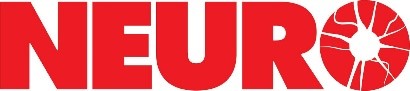 Ansökningsnummer: 		REKVISITION av EXTRA STÖD 2024
Föreningens namn:  Adress:Postadress:Föreningens pg/bg:Telefon dagtid:Beviljat belopp: Beviljat ändamål:.Rekvisitionen skall vara insänd senast 30 november 2024. Medel kan endast         användas till beviljat ändamål. Ej utnyttjade medel ska återsändas. Redovisning av erhållna medel ska ske senast 3 månader efter avslutad aktivitet        eller senast i slutet av januari 2025.Redovisningen ska godkännas av föreningens revisor.Vi har tagit del av ovanstående			……………………………………………….	…………………………………………Underskrift av föreningens ordförande 	Underskrift av föreningens kassör……………………………………………….          …………………………………………Namnförtydligande					NamnförtydligandeRekvisitionen skickas till:Neuroförbundet		alt. Box 4086		e-post: info@neuro.se171 04 Solna